                                      Автономная некоммерческая организация                          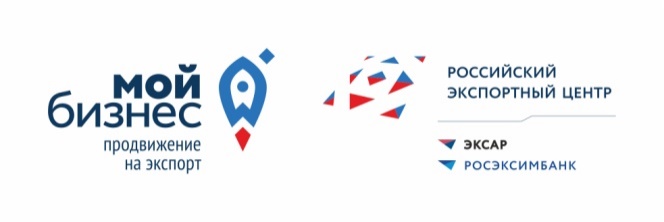                                                                                                      «Центр поддержки экспорта Брянской                                                                                                       области»  « 15 »   марта _ 2020 г.Заявка-направление на прохождение семинараНастоящим письмом направляет работника:на участие в экспортном семинаре программы «Жизненный цикл экспортного проекта» АНО ДПО «Школа экспорта Акционерного общества «Российский экспортный центр» и подтверждает стаж его работы на занимаемой должности с «08» августа  2018 г.  по настоящее время.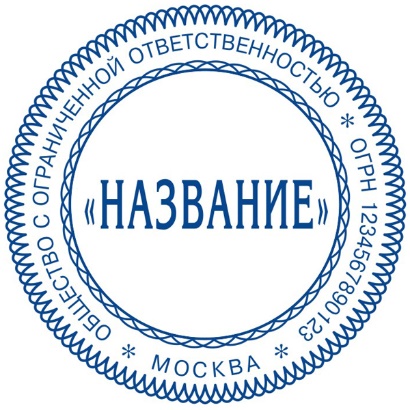          дата приема на работу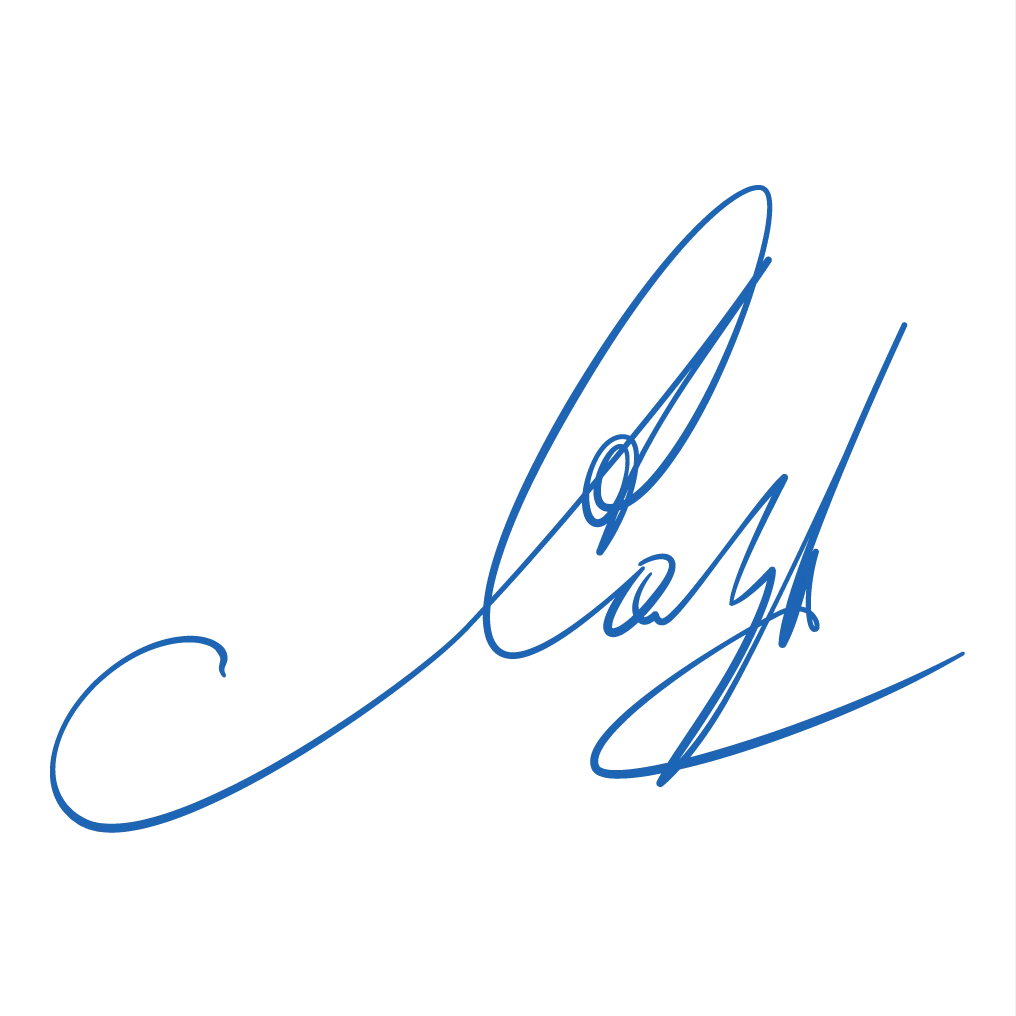 Директор ООО «Формат»                                               Попов М.И.__________________________________     _________________     ___________________        (должность руководителя*)                           (подпись)                   (расшифровка)М.П.*- Заявку подписывает руководитель организации / индивидуальный предприниматель.